МІНІСТЕРСТВО ОСВІТИ І НАУКИ УКРАЇНИОДЕСЬКИЙ НАЦІОНАЛЬНИЙ ЕКОНОМІЧНИЙ УНІВЕРСИТЕТ    ЗАТВЕРДЖУЮ         Голова приймальної комісії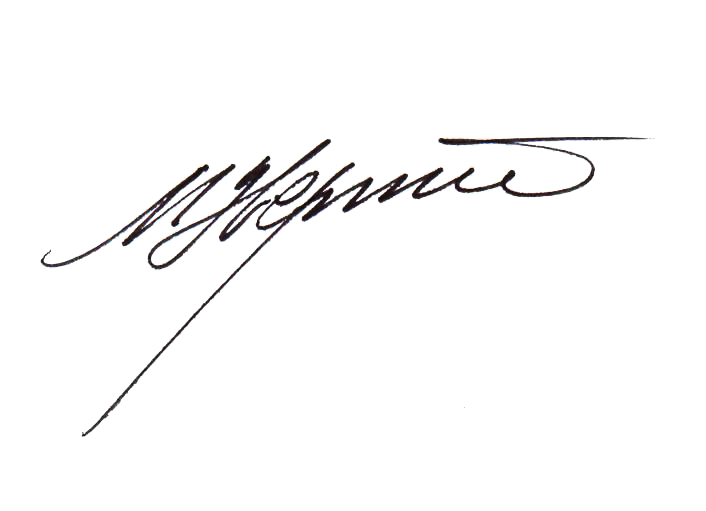 Ректор___________М.І.Звєряков  «27» лютого 2018 р.ПРОГРАМАдодаткового вступного випробування у формі співбесіди зі вступниками, які вступають на навчання на ступінь магістразі спеціальності  051 «Економіка»освітня програма «Управління персоналом »на основі диплома бакалавра, здобутого за іншою спеціальністю (напрямом підготовки)                                                                      Затвержено                                                                       на засіданні кафедри                                                                      «Управління персоналом економіки праці»                                                                            протокол № 7 від «1» лютого 2018 р.                                                                         Голова фахової атестаційної комісії                                                                          к.е.н., доцент  _________  Сорока О.В.Одеса  - 2018 р.ЗМІСТ1. ЗАГАЛЬНІ ПОЛОЖЕННЯ 2. ПЕРЕЛІК ПИТАНЬ, що виносяться на вступні випробування 3. список рекомендованої літератури                                              1. ЗАГАЛЬНІ ПОЛОЖЕННЯПризначення програми – забезпечити проведення співбесіди за фахом, для здобуття ступеня магістра або освітньо-кваліфікаційного рівня спеціаліста за умови вступу за іншою спеціальністю. Мета співбесіди за фахом полягає у з’ясуванні рівня теоретичних знань, практичних умінь і навичок, необхідних для опанування обов’язкових  і варіативних дисциплін за програмою підготовки магістра або освітньо-кваліфікаційного рівня  спеціаліста.Програма складається з переліку питань, які відображають окремі аспекти спеціальності та інтегрує знання з кількох дисциплін передбачених програмою підготовки магістрів та спеціалістів за спеціальністю «Економіка» спеціалізація «Управління персоналом і економіка праці».Вступник отримує для відповіді аркуш співбесіди, в якому визначені два питання з наведеного в програмі переліку.Співбесіда проводиться в усній формі. Тривалість підготовки вступника не повинна перевищувати 30 хвилин.Вступне випробування у формі співбесіди з кожним вступником проводять не менше двох членів комісії.Під час співбесіди члени комісії відмічають правильність відповідей у аркуші співбесіди, який по закінченню співбесіди підписується вступником  та членами комісії. Інформація про результати співбесіди оголошуються вступникові в день її проведення.  Позитивний результат співбесіди є допуском до фахового вступного випробування.2. ПЕРЕЛІК ПИТАНЬ, що виносяться на додаткове  вступне  випробування у формі співбесіди Сутність  та завдання “управління персоналом”.Функції управління персоналом.Структура персоналу  та його рух.Методи управління персоналом. Атестація персоналу, її завдання. Поняття мотивації персоналу. Потреби як основа мотивації.Поняття мотивів діяльності та їх класифікація.Теорія мотивації Маслоу. Її практичне значення. Поняття трудового потенціалу та факторів його формування на рівні суспільства, організації, працівника.Предмети соціально-трудових відносин.Суб’єкти  соціального партнерства. Види угод.Функції профспілок як суб’єкта соціально-трудових відносин.Ефективність та продуктивність  праці та їх чинники.Прожитковий мінімум  як мінімальний стандарт рівня життя.Сутність і функції заробітної плати. Сутність ринку праці та умови його виникнення.Функції ринку праці.Зайнятість населення, види її регулювання.Сутність безробіття, його види.Соціальний захист від безробіття.3. список   рекомендованої   літературиАкіліна О.В., Ільїч Л.М. Економіка праці та соціально-трудові відносини: Навч.посібник./ О.В.Акіліна, Л.М.Ільїч.- К.: Алерта, 2010.- 734 с.Богданова Т.І., Іванова Л.В. Економіка праці та соціально-трудові відносини. Частина І та ІІ: Навчальний посібник – Одеса, ОДЕУ, ротапринт, 2010 р.Збрицька Т.П. Економіка праці та соціально-трудові відносини: Навч.посібник (в схемах) / Т.П.Збрицька, М.С.Татаревська, О.В.Сорока / - Одеса:ОДЕУ, 2010. - 478 с. Іванова Л.В. Ринок праці: Опорний конспект лекцій. Одеса, ОДЕУ 2010.Іванова Л.В., Сорока О.В. Управління трудовим потенціалом:                                               Навчальний посібник. – Одеса, ОДЕУ, 2009.Никифоренко В.Г. Управління персоналом: Навч. - метод. посібник. Одеса: Пальміра, 2006.Збрицька Т.П. Конспект лекцій з дисципліни  "Мотивація персоналу"  для студентів IV курсу всіх форм навчання зі спеціальності «Управління персоналом і економіка праці». Одеса: ОНЕУ – 2015. – 160 с.